Подготовила и провела воспитатель Г(О)БУ Боринский ЦПДТаболина Елена Леонидовна           Фольклорно-обрядовый праздник «Свадьба»Цель:воспитывать интерес к русским народны традициям,старине;Чтить и уважать русские обычаи и традиции.                                 Встреча князя молодого с белою лебёдушкой.ВоспитательОтдых — это не безделки —Время игр и новостей.Начинаем посиделки!Открываем посиделки!Для друзей и для гостей!Сцена 1.  «Засватанье»Из избы слышатся голоса девочек:-Девицы, пойдемте на улицу гулять!-Давайте еще поиграемДевочки в хороводе поют песню «Ой сад во дворе»Появляются мальчики.Девочки смущенно перешептываются.Мальчики-Потеха — делу помеха!-Гуляй, да времени не теряй!-Видим, как гуляют. Да не видим, как работают!Девочки-Песни кричать — не землю пахать!Хороводы водить — не цепом молотить! -Девица краснав хороводе, как маков цвет в огороде! -Ну да ладно! С чем в гости пожаловали?Мальчик-Встанем, девицы, рядком да поговорим ладком.(мальчики поют частушки)Мы веселые ребята,Женихи мы хоть куда.Выбирайте- ка  любогоМолодца да удальца.Мы и сеем, мы и пашем,И плясать мы мастера.А как песню – то затянем,
Ох, не слышно соловья.Жениха вам молодого Привезли мы на показ.Будем сватать вашу Марью,Ох, не спрячете от нас.Выходит жених .Друзья  расхваливают жениха.-Русы «волосы — 100 рублей!-Буйна голова — тысяча!Все мальчикиА всему молодцу и цены нетДевочки насмешливо- Всем женихам — жених! Только что это вы его как корову на базаре торгуете?-А ты, Ванечка, нос-то свой не задирай!( Мальчики обступают Ваню).-Гляньте-ка, девочки! Сам приехал свататься, да надумал прятаться!-Девочки, давайте Ивану  «Величальную» споем! Все девочки. Давайте.Ванечка хорошенький, Ванечка пригоженький. Как на Ваньке картуз — Подарил ему француз! (Девочки смеются.)Ванечка хорошенький,Ванечка пригоженький.Как на Ваньке кафтан — Подарил ему шайтан!Ванечка хорошенький,Ванечка пригоженький.Как на Ваньке штаны —После деда — Сатаны.Ванечка хорошенький,Ванечка пригоженький.На полатях Ванька спал —С тараканами шептал! (Девочки смеются.)(Мальчики сердито).- Вот мы вам, вертихвостки! Показывайте девицу!Девочки-Ладно, а какая  вам нужна?Жених- Ну, известно какая, чтобы красивая да умная.Девочки (поют, дразнят мальчиков). Наша Катя маленька, Чуть повыше валенка,В валенки обуется — Как пузырь надуется!Мальчик (защищая жениха)- Мал золотник, да дорогДевочка (насмешливо).Как у нашей Катерины Аккуратненький носок — Девять курочек садится, А десятый петушок!Мальчик-С лица воду не пить, умела бы пироги печь!Девочки (выводят невесту).- А вот и наша Марьюшка!Девочки (наперебой).- И красива! И умна!-И рукодельница она у нас!-А  хозяюшка - то какая!Мальчик-Ну, нашего полку прибыло.-Девочка-Нашего полку убыло!Мальчики-Ну, коли сговорились, так пора и по рукам бить!-Ну-ка, милые подружки,Что расселись, как подушки?Вам тут нечего скучать. Выходите – ка плясать!Подружка и дружка бьют по рукам.Все. Раздайся, народ! Видишь, пляска идет!Хоровод под русскую народную песню.Девочка.- Девицы, пойдемте в горницу! (Уходят за занавес.) 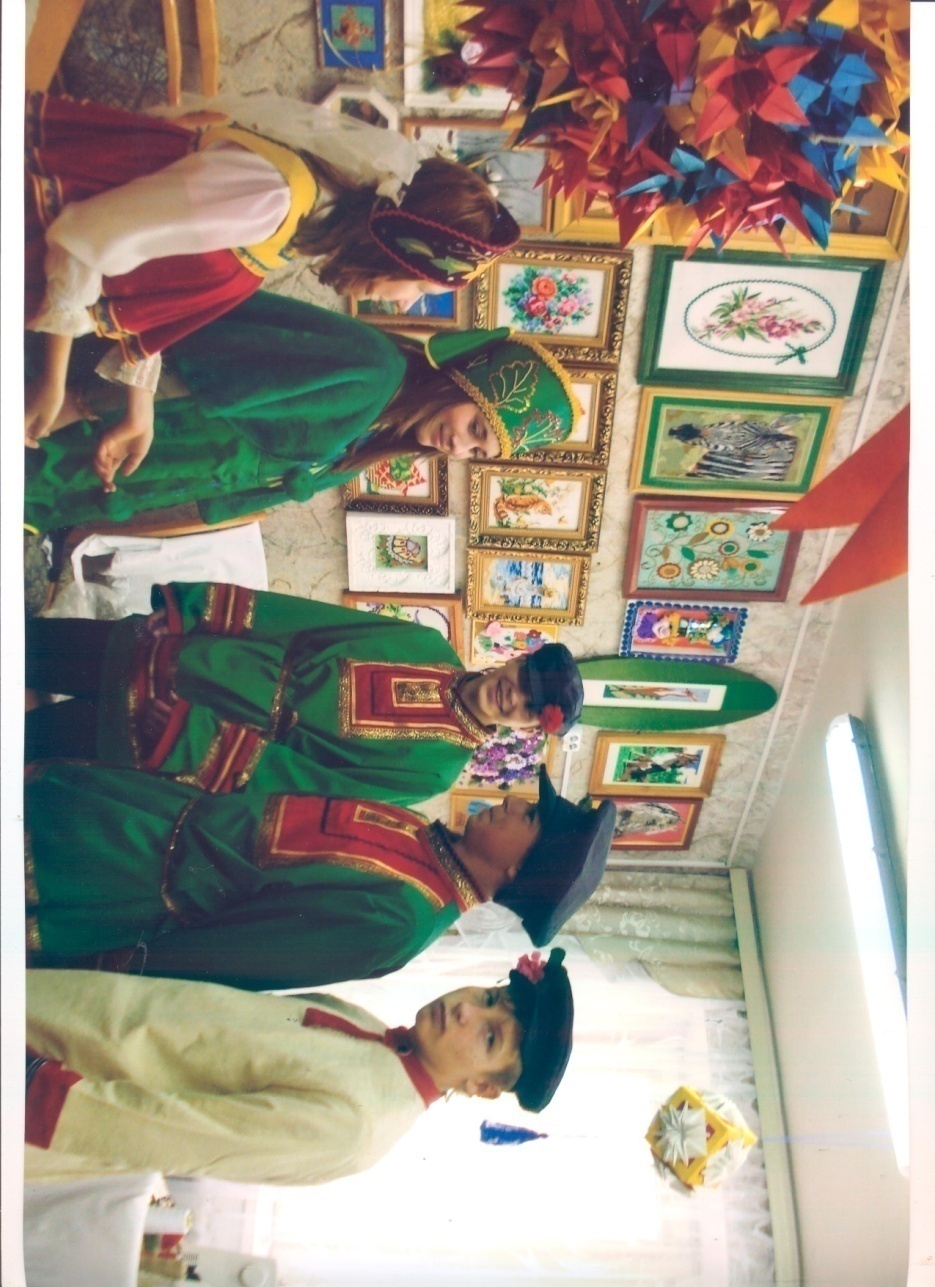 Сцена 2  «Девичник»Звучат рожки. Открывается изба. Девицы сидят за работой — вышивают приданое.-Девочки, чего молчим-то? Запевайте, что ли?Девочки поют песню «Сама садик я садила»Невеста садится, берет рубашку, шьет. Девочки складывают в сундук вышитые рушники, полотенца.-Вот тебе, Марьюшка, полотенца вышитые.-Да ленты узорчатые  в приданое.Невеста- Ну, вот и рубашка готова.Все девочки подходят, любуются работой.-Ой, Марьюшка, наша умелица!-Рукодельница, наша подруженька!-Вон, какая рубашка-то получилась.Невеста (спрашивает у подружек).-Что, много хлеба напекли?-Девять печек пирогов, а                                                   десятая с караваями!Невеста-Что, много пива наварили?-Девять бочек зелена вина, а десятая — пива красного!-А все для твоих гостей — бояриков, для князя твоего, для Ванечки!Невеста- Сестрицы мои, подруженьки! Не расплетайте мою русу  косыньку, не отвязывайте от нее алых ленточек!Девочки-А причешем мы твою косыньку  частым гребешком...-Глаже пажу! Глаже бархату!-А то и правда. Понаедут эти нежалостливые свашеньки. станут они твою косыньку и рвать, и чесать!-Заплетут на две косы Завьют вокруг головы. И покроют шелковым платком-Что же грустишь и плачешь,Марьюшка?Невеста-Как же мне не плакать?Отдают-то меня на чужу дальнююсторону,К чужому Ивану Васильевичу.Расстаюсь я с родной матушкой,с родным батюшкой,С вами, мои подруженьки!Звучат рожки. Девочки наряжаютневесту, надевают бусы, браслеты, головной убор.Девочки-Марьюшка, да ты не грусти!-Вон ты у нас какая красивая.-Во всей деревне краше не сыщешь!-Ну, скоро уж и жених на порогПоют песню «Ой вьюн над водой»Невеста-Подруженьки повеселите меня на прощанье.Девочки исполняют танец с платками.Сцена 3 « Выкуп невесты» Слышен звон бубенцов.Девочки (выскакивают из избы).-Едут! Едут!-Дорогу надо перегородить!Входят сваты, жених.Сваха-Да поздно перегораживать, мы уж на двор въехали!Девочка-Зачем приехали-то?Сваха-Ну, нашего белого лебедяпоглядели, свою лебедушку покажите!Жениха выталкивают вперед, он кланяется.Девочки-А за показ деньги платят, а за девицу-красавицу — выкуп!-Сперва выкуп давайте!Мальчик-А сколько же просите?Девочки-Больше, больше проси!(наперебой)-Сто рублей!Сваха-Сто рублей? Да где я тебе такие деньги найду! Сто рублей!Девочка-А денег нет — и жениться нечего!Сваха -Ну, ладно, вот вам еще — и будет! (Дает деньги)Девочки- Мало! Мало!Сваха-Ну ладно, забирайте! (Дает короб с подарками.)Выходит сестра невесты.Мальчик-А это еще кто?-А я косу сестрину продаю!Сваха-Сколько же просишь?Сестра -А у моей сестрицы по рублю косицы. Каждый волосок стоит пятачок!Сваха-Ну, такой девке пятачков не жалко! (Дает ей деньги.)Девочки выводят подменную невесту.-За какую заплатили — такую и получайте.Сваха-Э нет! Это еще поглядеть надо! А то в соседней деревне случай был. Сватали-то хорошу: и глаза, и коса, а подсунули такую страхолюдину! (Жениху.) Ты, Вань, гляди хорошо, а то люди-то хитрые, обмануть могут.Жених снимает покрывало с головы девочки.Сваха-Ох, гляди-ка, наша, что ли?Жених -Нет, не наша!Сваха-Эх, люди-то какие хитрые! Обмануть нас хотели! Не на таких напали, нас не проведешь! Хороша Маша — да не наша!Мальчик-Подавайте-ка нам настоящую невесту!Девочка-Плати выкуп!Жених- Да вы, девицы, не гневитесь, а в очередь за подарками становитесьМальчики подают ларец с подарками.-Подходите, ленты алые берите!Бусы разные, платки посадские!-Румяна, помада — кому что надоЖених-А всех краше кто — платок, посередочке цветок!Подружки выводят невесту.Девочка-Поглядите-ка эту, может, подойдет?Сваха- Ну, Вань, а эта наша, что ль?Жених снимает платок с лица невесты.Жених- Эта наша!Сваха- Ну, теперь полный порядок!Жених и невеста берутся за руки.Девочки и мальчики наперебой-Собирайте князя молодогоС княгиней молодойВ путь-дороженькуВ церковь, под золотой венец-Гости званы, гости браныКто с нами — садись в сани.-Кто не с нами — отходи дале!-Кто поздоровее — тот на корове! Кто посильней — тот на свинье!-Кто на улицу — тот на курице!Кто хромой — иди домой!-Раздайся народ, видишь, пляска идет!Под музыку и пляску «свадебный поезд» уезжает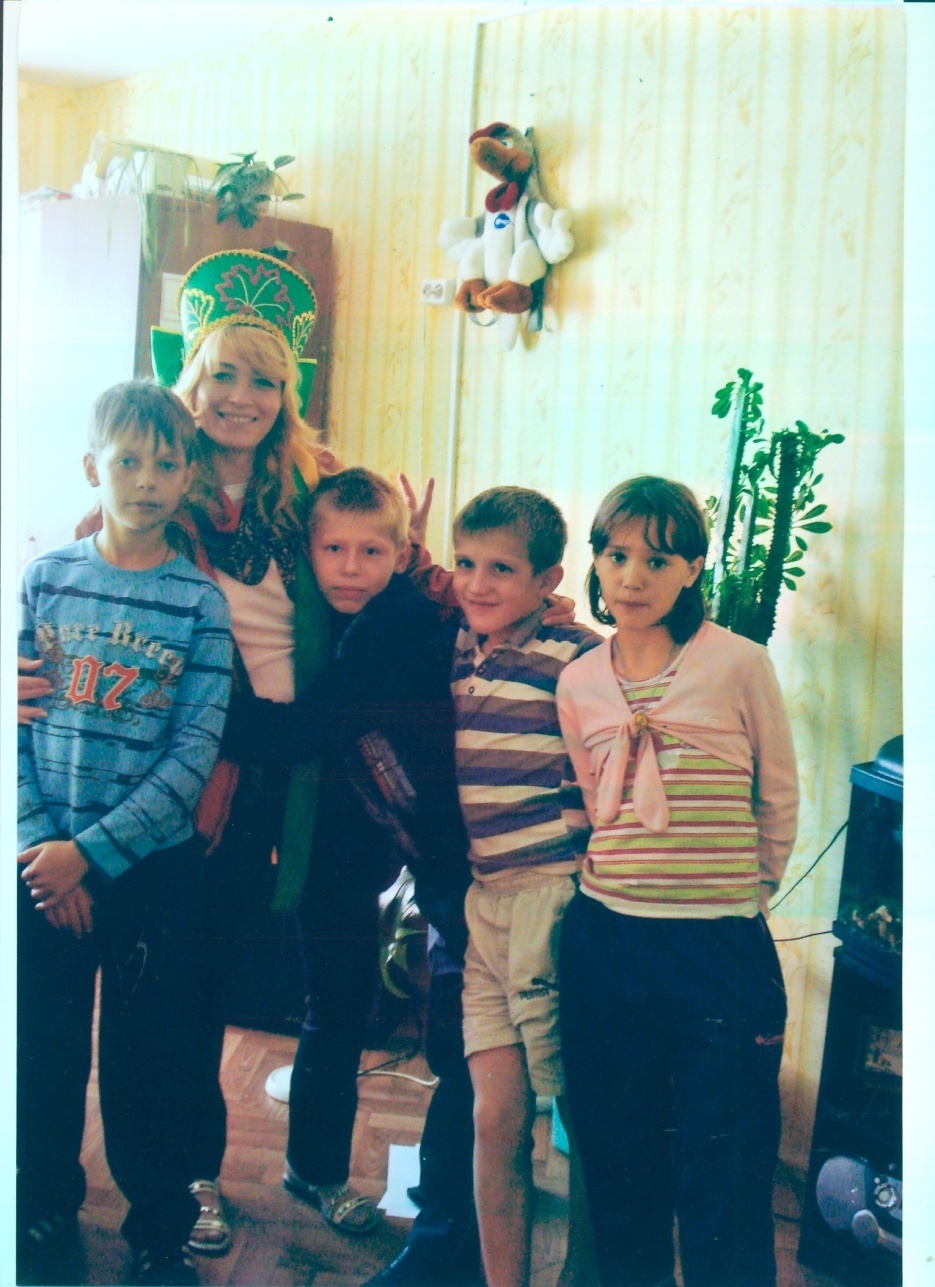 